Приложение №6к основной образовательной программеначального общего образования утвержденной 31.08.2022РАБОЧАЯ ПРОГРАММАНАЧАЛЬНОГО ОБЩЕГО ОБРАЗОВАНИЯ (ID 2195280)учебного предмета«Основы светской этики»(для 4 класса начального общего образования)                                    пгт. Новомихайловский, 2022ПОЯСНИТЕЛЬНАЯ ЗАПИСКА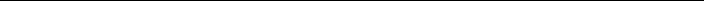 Рабочая программа отражает вариант конкретизации требований Федерального государственного образовательного стандарта начального общего образования (далее — ФГОС НОО) по ОРКСЭ и обеспечивает содержательную составляющую ФГОС НОО.ОБЩАЯ ХАРАКТЕРИСТИКА УЧЕБНОГО ПРЕДМЕТА «ОСНОВЫ РЕЛИГИОЗНЫХ КУЛЬТУР И СВЕТСКОЙ ЭТИКИ»Планируемые результаты освоения курса ОРКСЭ включают результаты по каждому учебному модулю. При конструировании планируемых результатов учитываются цели обучения, требования, которые представлены в стандарте, и специфика содержания каждого учебного модуля. Общие результаты содержат перечень личностных и метапредметных достижений, которые приобретает каждый обучающийся, независимо от изучаемого модуля.Культурологическая направленность предмета способствует развитию у обучающихся представлений о нравственных идеалах и ценностях религиозных и светских традиций народов России, формированию ценностного отношения к социальной реальности, осознанию роли буддизма, православия, ислама, иудаизма, светской этики в истории и культуре нашей страны. Коммуникативный подход к преподаванию предмета ОРКСЭ предполагает организацию коммуникативной деятельности обучающихся, требующей от них умения выслушивать позицию партнёра по деятельности, принимать её, согласовывать усилия для достижения поставленной цели, находить адекватные вербальные средства передачи информации и рефлексии.  Деятельностный подход, основывающийся на принципе диалогичности, осуществляется в процессе активного взаимодействия обучающихся, сотрудничества, обмена информацией, обсуждения разных точек зрения и т. п.Предпосылками усвоения младшими школьниками содержания курса являются психологические особенности детей, завершающих обучение в начальной школе: интерес к социальной жизни, любознательность, принятие авторитета взрослого. Психологи подчёркивают естественную открытость детей этого возраста, способность эмоционально реагировать на окружающую действительность, остро реагировать как на доброжелательность, отзывчивость, доброту других людей, так и на проявление несправедливости, нанесение обид и оскорблений. Всё это становится предпосылкой к пониманию законов существования в социуме и принятию их как руководства к собственному поведению. Вместе с тем в процессе обу​чения необходимо учитывать, что младшие школьники с трудом усваивают абстрактные философские сентенции, нравственные поучения, поэтому особое внимание должно быть уделено эмоциональной стороне восприятия явлений социальной жизни, связанной с проявлением или нарушением нравственных, этических норм, обсуждение конкретных жизненных ситуаций, дающих образцы нравственно ценного поведения.ЦЕЛИ И ЗАДАЧИ ИЗУЧЕНИЯ УЧЕБНОГО ПРЕДМЕТА «ОСНОВЫ РЕЛИГИОЗНЫХ КУЛЬТУР И СВЕТСКОЙ ЭТИКИ»Целью ОРКСЭ является формирование у обучающегося мотивации к осознанному нравственному поведению, основанному на знании и уважении культурных и религиозных традиций многонационального народа России, а также к диалогу с представителями других культур и мировоззрений.Основными задачами ОРКСЭ являются:—  знакомство обучающихся с основами православной, мусульманской, буддийской, иудейской культур, основами мировых религиозных культур и светской этики по выбору родителей (законных представителей);—  развитие представлений обучающихся о значении нравственных норм и ценностей в жизни личности, семьи, общества;—  обобщение знаний, понятий и представлений о духовной культуре и морали, ранее полученных в начальной школе, формирование ценностно-смысловой сферы личности с учётом мировоззренческих и культурных особенностей и потребностей семьи;—  развитие способностей обучающихся к общению в полиэтничной, разномировоззренческой и многоконфессиональной среде на основе взаимного уважения и диалога. Основной методологический принцип реализации ОРКСЭ — культурологический подход, способствующий формированию у младших школьников первоначальных представлений о культуре традиционных религий народов России (православия, ислама, буддизма, иудаизма), российской светской (гражданской) этике, основанной на конституционных правах, свободах и обязанностях человека и гражданина в Российской Федерации.МЕСТО УЧЕБНОГО ПРЕДМЕТА «ОСНОВЫ РЕЛИГИОЗНЫХ КУЛЬТУР И СВЕТСКОЙ ЭТИКИ» В УЧЕБНОМ ПЛАНЕУчебный предмет "Основы религиозных культур и светской этики" изучается в 4 классе один час в неделе, общий объем составляет 34 часа.ТЕМАТИЧЕСКОЕ ПЛАНИРОВАНИЕПОУРОЧНОЕ ПЛАНИРОВАНИЕУЧЕБНО-МЕТОДИЧЕСКОЕ ОБЕСПЕЧЕНИЕ ОБРАЗОВАТЕЛЬНОГО ПРОЦЕССА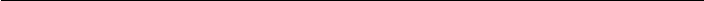 ОБЯЗАТЕЛЬНЫЕ УЧЕБНЫЕ МАТЕРИАЛЫ ДЛЯ УЧЕНИКАУчебник для общеобразовательных учреждений с приложением на электронном носителе «Основы  религиозных культур и  светской этики» 4 класс. А.И. Шемшурина, г. Москва,  «Просвещение», 2013г.МЕТОДИЧЕСКИЕ МАТЕРИАЛЫ ДЛЯ УЧИТЕЛЯДля реализации рабочей программы используется  сборник примерных рабочих программ начального образования «Основы религиозных культур и светской этики» (для 4 класса образовательных организаций) -М.: Просвещение, 2021г., авторской программы учебного курса «Основы  религиозных культур и светской этики» модуль «Основы светской этики», автор: А.Я.Данилюк, Москва «Просвещение» 2013г.  и   Основы религиозных культур и светской этики. Книга для учителя. Справочные материалы для общеобразовательных учреждений. – М.: Просвещение, 2011.Основы религиозных культур и светской этики. Книга для родителей. – М.: Просвещение, 2011. Основы светской этики. Электронное пособие к учебному пособию. – М.: Просвещение, 2011.ЦИФРОВЫЕ ОБРАЗОВАТЕЛЬНЫЕ РЕСУРСЫ И РЕСУРСЫ СЕТИ ИНТЕРНЕТhttps://resh.edu.ru/ http://orkce.apkpro.ru/
МАТЕРИАЛЬНО-ТЕХНИЧЕСКОЕ ОБЕСПЕЧЕНИЕ ОБРАЗОВАТЕЛЬНОГО ПРОЦЕССАУЧЕБНОЕ ОБОРУДОВАНИЕПроектор, экран, компьютерCD диск «Электронное приложение к учебнику»ОБОРУДОВАНИЕ ДЛЯ ПРОВЕДЕНИЯ ЛАБОРАТОРНЫХ, ПРАКТИЧЕСКИХ РАБОТ, ДЕМОНСТРАЦИЙплакаты, карандаши, фломастеры, бумага, картон, клей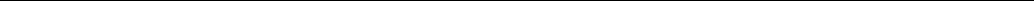 №п/пНаименование разделов и тем программыНаименование разделов и тем программыКоличество часовКоличество часовКоличество часовДата изученияВиды деятельностиВиды, формы контроляЭлектронные(цифровые)№п/пНаименование разделов и тем программыНаименование разделов и тем программыДата изученияВиды деятельностиВиды, формы контроляЭлектронные(цифровые)всеговсегоконтрольные работыпрактические работыобразовательные ресурсыМодуль 1. Основы светской этикиМодуль 1. Основы светской этикиМодуль 1. Основы светской этикиМодуль 1. Основы светской этикиМодуль 1. Основы светской этикиМодуль 1. Основы светской этики1.1.1.1.Россия — наша Родина.Этика — наука о нравственной жизни человека200005.09.202212.09.2022Вести учебный, социокультурный диалог;Сопоставлять проявления добра и зла;Составлять небольшой текст-рассуждение на темы добра и зла;Устный опрос;https://resh.edu.ru/ http://orkce.apkpro.ru/1.2.1.2.Этика общения: золотое правило этики100019.09.2022Объяснять значение изучаемых понятий;Анализировать особенности общения на основе «золотого правила нравственности»; Аргументировать свою позицию;Устный опрос;https://resh.edu.ru/ http://orkce.apkpro.ru/1.3.1.3.Добро и зло как нравственные категории100026.09.2022Осмысливать с этих позиций своё поведение и поведение окружающих;Осознавать с позиции нравственности свои пос​тупки;Характеризовать примеры добрых правил;Письменный контроль;https://resh.edu.ru/ http://orkce.apkpro.ru/1.4.1.4.Дружелюбие. Уважение100003.10.2022Определять особенности индивидуального проявления окружающих;Находить нужные слова при общении с другими; Осознанно определять значение моральных норм во взаимодействии людей. С пониманием отвечать на учебные вопросы разных типов;Письменный контроль;https://resh.edu.ru/ http://orkce.apkpro.ru/1.5.1.5.Этика и этикет. Премудрости этикета100110.10.2022Осознанно соблюдать правила этикета;С пониманием комментировать иллюстрации правил, соотносить с ними своё поведение;Обосновывать свою точку зрения;Практическая работа;https://resh.edu.ru/ http://orkce.apkpro.ru/1.6.1.6.Критерии этикета: разумность, красота и гигиена100017.10.2022Обозначать сущность понятия «этикет»;Обосновывать необходимость соблюдения правил этикета; Накапливать знания по правилам этикета, уметь аргументировать их значение и смысл;Устный опрос;https://resh.edu.ru/ http://orkce.apkpro.ru/1.7.1.7.Правила поведения в школе и дома100124.10.2022Знать основные правила этикета;Уметь обосновать необходимость соблюдения правил этикета в школе и дома, обозначать их перечень;Практическая работа;https://resh.edu.ru/ http://orkce.apkpro.ru/1.8.1.8.Речь и этикет100007.11.2022Осознавать значение понятия «речь»;Характеризовать образную выразительность слова;Использовать ключевые понятия урока в собственной устной и письменной речи;Самооценка с использованием «Оценочного листа»;https://resh.edu.ru/ http://orkce.apkpro.ru/1.9.1.9.Этика человеческих отношений111014.11.2022Объяснять, в чём этическая и эмоциональная основа понятия«душа»;Контрольная работа;https://resh.edu.ru/ http://orkce.apkpro.ru/1.10.1.10.Природа — и человек100021.11.2022Иллюстрировать примеры значимости природы в жизни человека из личного опыта и опыта других людей; Осознавать взаимосвязь природы и жизни человека, аргументировать свои высказывания;Письменный контроль;https://resh.edu.ru/ http://orkce.apkpro.ru/1.11.Родина, Отчизна, патриотизм10028.11.2022Объяснять смысловую основу понятий «род», «Родина»;Осознанно определять, что значит быть патриотом;Анализировать текст учебника в соответствии с изучаемыми понятиями;Составлять небольшой текст-рассуждение на тему родины, патриотизма. Находить в литературе иллюстрации обсуждаемых понятий;Письменный контроль;https://resh.edu.ru/ http://orkce.apkpro.ru/1.12Человек среди людей10005.12.2022Понимать значение понятия «человечность»;Осознанно аргументировать влияние взаимодействий с людьми на нравственный рост человека;Устный опрос;https://resh.edu.ru/ http://orkce.apkpro.ru/https://resh.edu.ru/ http://orkce.apkpro.ru/1.13.Этика отношений в коллективе. Что такое коллектив10012.12.2022Аргументированно отвечать на вопрос «Что такое коллектив?»;Анализировать особенности коллектива;Объяснять соотношение понятий «коллектив» и «личность»;Устный опрос;https://resh.edu.ru/ http://orkce.apkpro.ru/https://resh.edu.ru/ http://orkce.apkpro.ru/1.14.Коллектив начинается с меня10019.12.2022Анализировать возможности улучшения отношений в коллективе;Уметь вырабатывать правила для себя и для других;Устный опрос;https://resh.edu.ru/ http://orkce.apkpro.ru/https://resh.edu.ru/ http://orkce.apkpro.ru/1.15.Чуткость, бескорыстие взаимовыручка в коллективе10026.12.2022Умение понять состояние другого человека;Разумно, с пониманием реагировать на состояние другого человека;Осознавать значение семьи для человека, общества и государства;Самооценка с использованием «Оценочного листа»;https://resh.edu.ru/ http://orkce.apkpro.ru/https://resh.edu.ru/ http://orkce.apkpro.ru/1.16.Творческие работы20209.01.202316.01.2023Раскрывать содержание изучаемых понятий; Понимать необходимость осознанного отношения к собственным поступкам;Аргументировать свою точку зрения;Практическая работа;https://resh.edu.ru/ http://orkce.apkpro.ru/https://resh.edu.ru/ http://orkce.apkpro.ru/1.17.Нравственные истины. Общечеловеческие ценности11023.01.2023Объяснять сущность и содержание общечеловеческих ценностей;Аргументировать свою точку зрения;Контрольная работа;https://resh.edu.ru/ http://orkce.apkpro.ru/https://resh.edu.ru/ http://orkce.apkpro.ru/1.18.Ценность жизни10030.01.2023Уметь размышлять о том, какую роль играют духовные ценности в жизни человека;Аргументировать свою точку зрения;Использовать ключевые понятия урока в собственной устной и письменной речи;Устный опрос;https://resh.edu.ru/ http://orkce.apkpro.ru/https://resh.edu.ru/ http://orkce.apkpro.ru/1.19.Человек рождён для добра10006.02.2023Характеризовать понятия «бескорыстность», «доброта», «совесть»;Объяснять смысл сказок и народных пословиц, связь между ними;Понимать необходимость осознанного отношения к собственным поступкам;Устный опрос;https://resh.edu.ru/ http://orkce.apkpro.ru/https://resh.edu.ru/ http://orkce.apkpro.ru/1.20.Милосердие — закон жизни10013.02.2023Объяснять значение понятий «сочувствие» и «сопереживание»,«сострадание» и «милосердие»;Осознанно аргументировать роль совести как внутреннего регулятора человеческого поведения;Устный опрос;https://resh.edu.ru/ http://orkce.apkpro.ru/https://resh.edu.ru/ http://orkce.apkpro.ru/1.21.Нравственность, справедливость, правда, тактичность — жизнь во благо себе и другим10120.02.2023Анализировать конфликтную ситуацию, обозначая возможные способы выхода из неё;Доброжелательно взаимодействовать с людьми любой национальности;Осознанно следовать правилам тактичного поведения;Применять усвоенные знания в общении;Практическая работа;https://resh.edu.ru/ http://orkce.apkpro.ru/1.22.Душа обязана трудиться. Нравственные установки и нормы10027.02.2023Осознанно раскрывать суть понятия «нравственная установка»; Сопоставлять понятия «нравственная установка», «нравственные усилия»;Аргументировать свою точку зрения;Составлять небольшой текст-рассуждение на тему «Образцы нравственного поведения в современной жизни»;Письменный контроль;https://resh.edu.ru/ http://orkce.apkpro.ru/1.23.Победить в себе дракона. Нравственность на основе разумности10006.03.2023Анализировать свои поступки, чувства, помыслы;Осознавать необходимость соблюдения норм эти​кета;Аргументировать свои рассуждения;Самооценка с использованием «Оценочного листа»;https://resh.edu.ru/ http://orkce.apkpro.ru/1.24.Понять и простить: гуманизм как этический принцип10013.03.2023Чётко представлять, что такое понимание, гармония, прощение;Составлять небольшой текст-рассуждение на заданную тему;Контролировать свои поступки и высказывания;Соотносить своё поведение с опытом поколений;Письменный контроль;https://resh.edu.ru/ http://orkce.apkpro.ru/1.25.Этика поступков — нравственный выбор10020.03.2023Совершенствовать умения в области общения;Корректировать свои высказывания и поведение с учётом этики поступков;Проявлять терпимость и дружелюбие при взаимодействии с окружающими;Устный опрос;https://resh.edu.ru/ http://orkce.apkpro.ru/1.26.Посеешь поступок — пожнёшь характер.Жить дружно и легко10003.04.2023Комментировать основное содержание урока и его важнейшие понятия;Отвечать на учебные вопросы;Систематизировать и обобщать полученные знания; Делать выводы;Устный опрос;https://resh.edu.ru/ http://orkce.apkpro.ru/1.27.Лестница саморазвития10110.04.2023Объяснять понятие «нравственность»;Систематизировать и обобщать полученные знания;Анализировать и сопоставлять факты. Находить аналогии;Аргументировать свои рассуждения;Практическая работа;https://resh.edu.ru/ http://orkce.apkpro.ru/1.28.Терпение и труд — все перетрут10017.04.2023Осознанно раскрывать суть понятий «терпение», «терпимость», «деликатность»;Анализировать своё поведение и высказывания;Устный опрос;https://resh.edu.ru/ http://orkce.apkpro.ru/1.29.Слова с приставкой «со»10024.04.2023Систематизировать и обобщать этические знания;Находить аналогии;Рассуждать на морально-этические темы;Соотносить морально-нравственные проблемы с личным опытом;Устный опрос;https://resh.edu.ru/ http://orkce.apkpro.ru/1.30.Судьба и Родина едины: с чего начинаетсяРодина10115.05.2023Соотносить понятия «Родина», «Отечество»;Вырабатывать умение, рассуждать на морально-этические темы и делать выводы;Осмысливать морально-нравственные проблемы в соотнесении с личным опытом поведения;Практическая работа;https://resh.edu.ru/ http://orkce.apkpro.ru/1.31.Патриот и гражданин11022.05.2023Осознанно раскрывать понятия «патриот», «патриотизм»,«гражданин», «гражданственность»;Соотносить полученные знания с собственным опытом поведения, уметь анализировать его;Контрольная работа;https://resh.edu.ru/ http://orkce.apkpro.ru/1.32.Заключительное слово10029.05.2023Обобщать знания, полученные при изучении курса; Уметь планировать свою работу. Подводить её итоги, представлять результаты; Аргументировать свою позицию;Самооценка с использованием «Оценочного листа»;https://resh.edu.ru/ http://orkce.apkpro.ru/ОБЩЕЕ КОЛИЧЕСТВО ЧАСОВ ПО ПРОГРАММЕОБЩЕЕ КОЛИЧЕСТВО ЧАСОВ ПО ПРОГРАММЕ3437№п/пТема урокаКоличество часовКоличество часовКоличество часовДата изученияВиды, формы контроля№п/пТема урокавсегоконтрольные работыпрактические работыДата изученияВиды, формы контроля1.Россия – наша Родина10005.09.2022Устный опрос;2.Духовные ценности человечества. Культура.Религия10012.09.2022Устный опрос;3.О философии и этике10019.09.2022Устный опрос;4.Мораль и нравственность10026.09.2022Письменный контроль;5.Образцы нравственности в культурах разных народов10003.10.2022Письменный контроль;6.Гуманисты мира10110.10.2022Практическая работа;7.Гуманисты России.Писатели-гуманисты10017.10.2022Устный опрос;8.Труд как нравственная ценность10124.10.2022Практическая работа;9.Нравственные традиции предпринимательства10007.11.2022Самооценка с использованием «Оценочного листа»;10.Меценатство. Контрольная работа №111014.11.2022Контрольная работа;11.Нравственность в наше время10021.11.2022Письменный контроль;12.Что такое добродетель. Аристотель о добродетелях10028.11.2022Письменный контроль;13.Нравственные качества.Сократ10005.12.2022Устный опрос;14.Нравственный выбор10012.12.2022Устный опрос;15.Справедливость10019.12.2022Устный опрос;16.Терпение и терпимость10026.12.2022Самооценка с использованием «Оценочного листа»;17.Милосердие — «милость сердца»10109.01.2023Практическая работа;18.Десять заповедей - основа нравственного закона10116.01.2023Практическая работа;19.Десять заповедей и мораль в современном обществе.Контрольная работа №211023.01.2023Контрольная работа;20.Совесть10030.01.2023Устный опрос;21.Долг10006.02.2023Устный опрос;22.Ответственность10013.02.2023Устный опрос;23.«Золотое правило нравственности»10120.02.2023Практическая работа;24.Этика и этикет10027.02.2023Письменный контроль;25.Государство, основанное на справедливости10006.03.2023Самооценка с использованием «Оценочного листа»;26.Этика религиозная и светская10013.03.2023Письменный контроль;27.Образование как нравственная норма10020.03.2023Устный опрос;28.Отношение к другим людям и к самому себе10003.04.2023Устный опрос;29.Великие мыслители о дружбе10110.04.2023Практическая работа;30.О самовоспитании10017.04.2023Устный опрос;31.Патриотизм как нравственная категория10024.04.2023Устный опрос;32.Эмоциональный интеллект и язык общения10115.05.2023Практическая работа;33.Человек - венец творения11022.05.2023Контрольная работа;34.Россия - наш общий дом10029.05.2023Самооценка с использованием «Оценочного листа»;ОБЩЕЕ КОЛИЧЕСТВОЧАСОВ ПО ПРОГРАММЕОБЩЕЕ КОЛИЧЕСТВОЧАСОВ ПО ПРОГРАММЕ3437